Publicado en  el 23/01/2014 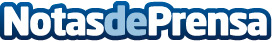 Más de 4.000 creadores se dieron de alta en la SGAE en 2013Datos de contacto:SGAENota de prensa publicada en: https://www.notasdeprensa.es/mas-de-4-000-creadores-se-dieron-de-alta-en-la_1 Categorias: Música http://www.notasdeprensa.es